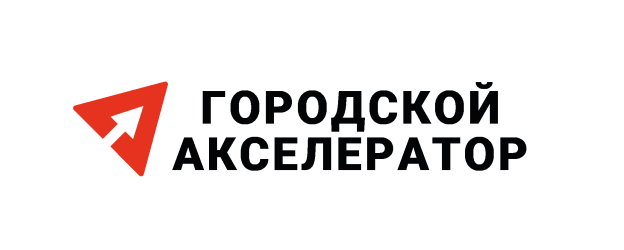 Участникам городского акселератора Санкт-Петербурга предоставят бесплатный доступ к востребованным цифровым бизнес-платформам.Комитет по промышленной политике, инновациям и торговле Санкт-Петербурга совместно с федеральными и региональными институтами поддержки предпринимательства в рамках реализации национального проекта «Малое и среднее предпринимательство и поддержка индивидуальной предпринимательской инициативы» запускает городской проект – «Акселератор Санкт-Петербурга». Партнерами проекта выступают Агентство стратегических инициатив, Университет 20.35 и Платформа НТИ.Цель акселератора – обеспечить ускоренное восстановление и развитие малых и средних компаний Санкт-Петербурга. Городской акселератор Санкт-Петербурга направлен на интенсивное развитие малого и среднего бизнеса совместно с городом. Прием заявок стартовал 1 марта. Благодаря участию в «Акселераторе Санкт-Петербурга» предприниматели Северной столицы смогут снизить издержки и увеличить доходы. Все предоставляемые участникам сервисы будут выстроены в цифровой среде. Проект рассчитан на участие 20-40 тысяч предпринимателей.Участниками акселератора могут стать организации из четырех направлений:«СФЕРА УСЛУГ» (рестораны, кафе, магазины, объекты бытового обслуживания и иные торговые точки);«ПРОИЗВОДСТВО И ТЕХНОЛОГИИ» (производственные и технологические компании);«КРЕАТИВНЫЕ ИНДУСТРИИ» (искусство и творческие мастерские, мода, ремесленничество, архитектура и дизайн, кино и телевидение, издательское дело, реклама, образование).«СОЦИАЛЬНОЕ ПРЕДПРИНИМАТЕЛЬСТВО» (компании, обеспечивающие занятость граждан, отнесенных к категориям социально уязвимых; компании, обеспечивающие реализацию товаров (работ, услуг), произведенных гражданами, отнесенными к категориям социально уязвимых; компании, обеспечивающие производство товаров (работ, услуг), предназначенных для граждан, отнесенных к категориям социально уязвимых; компании, деятельность которых направлена на достижение общественно полезных целей и решение социальных проблем общества)Участникам «Акселератора Санкт-Петербурга» будут доступны следующие возможности: диагностика бизнеса при помощи сервисов Университета 20.35, в том числе формирование цифрового профиля личных компетенций руководителя - определение ролевой позиции в проектной деятельности, определение ценностно-нормативных предпочтений в культуре организации деятельности;доступ к городским картам для планирования размещения бизнеса: население и трафик, сеть продаж, конкуренты, отзывы жителей;бесплатный доступ к популярным цифровым платформам и сервисам, что поможет предпринимателям снизить расходы; оптимальный набор субсидированных услуг для решения своих бизнес-задач.СПб ГБУ «Центр развития и поддержки предпринимательства» в рамках подготовки городского проекта «Акселератор Санкт-Петербурга» провел анализ наиболее востребованных цифровых сервисов среди представителей малого и среднего предпринимательства. Участникам исследования было предложено определить наиболее полезные сервисы, которыми они пользуются в настоящее время или хотели бы воспользоваться бесплатно. Результаты опроса определили наиболее востребованные предпринимателями цифровые сервисы (по состоянию на 10.03):HeadHunter – сервис по поиску и подбору персонала в Санкт-Петербурге;eLama – единый продукт для эффективного управления рекламой;  Битрикс 24 – система управления и автоматизации отношений с клиентами, планирования задач и загрузки сотрудников;Контур.Маркировка – система автоматизации работы с маркировкой на всей цепочке бизнес-процессов;Контур.Фокус – сервис для быстрой проверки контрагентов;Контур.Маркет – товароучетный веб-сервис для розничной торговли и общепита;Контур-СПб – ЭЦП для документов, торговых площадок и информационной безопасности;БизнесКласс –  образовательная платформа от Google и Сбер;Деловая среда – платформа знаний и сервисов для бизнеса;САПР Грация – инструмент, ускоряющий творческий процесс создания модели;  Электроопт – агрегатор популярных маркетплейсов России;  Закрытая авторская онлайн-медиатека с выступлениями топ-спикеров России и мира в сфере развития предпринимательства для субъектов МСП Санкт-Петербурга;InSales – профессиональная платформа для создания интернет-магазинов и ведения продаж.Подача заявок на участие осуществляется на сайте https://espb.pro. Сбор заявок открыт до 15 апреля.  Следующий этап предполагает диагностику бизнеса по методикам Университета 20.35. По результатам диагностики участникам будет предложена индивидуальная акселерационная программа, включающая обучающие лекции, формирование стратегии развития бизнеса и персональное сопровождение первых 300 компаний отраслевыми экспертами.Кроме того  участникам акселератора будет предоставлен доступ к необходимым цифровым платформам для управления бизнесом - сегодня уже порядка 30 компаний, предоставляющие востребованные сервисы, готовы стать партнерами акселератора. Одним из основных преимуществ для участников «Акселератора Санкт-Петербурга» станет интеграция всех городских институтов развития – под запрос бизнеса будет  формироваться персональный комплект городских сервисов. Финал проекта и подведение итогов планируется провести в рамках форума АСИ на Валдае в июле 2021 года.Ссылка на сайт:  Акселератор Санкт-Петербурга (espb.pro) 